                       ÁREA: MÚSICA 1º ESO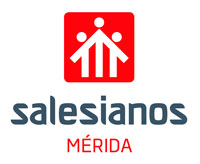 Estándares evaluablesBloque 1: Interpretación y creación1.1. Reconoce los parámetros del sonido y los elementos básicos del lenguaje musical, utilizando un lenguaje técnico apropiado. 1.2. Reconoce y aplica los ritmos y compases a través de la lectura o la audición de pequeñas obras o fragmentos musicales. 1.3. Identifica y transcribe dictados de patrones rítmicos y melódicos con formulaciones sencillas en estructuras binarias, ternarias y cuaternarias. 2.1. Distingue y emplea los elementos que se utilizan en la representación gráfica de la música (colocación de las notas en el pentagrama; clave de sol y de fa en cuarta; duración de las figuras; signos que afectan a la intensidad y matices; indicaciones rítmicas y de tempo, etc.). 3.1. Improvisa e interpreta estructuras musicales elementales construidas sobre los modos y las escalas más sencillas y los ritmos más comunes. 3.2. Utiliza los elementos y recursos adquiridos para elaborar arreglos y crear canciones, piezas instrumentales y coreografías. 4.1. Muestra interés por el conocimiento y cuidado de la voz, el cuerpo y los instrumentos. 4.2. Canta piezas vocales propuestas aplicando técnicas que permitan una correcta emisión de la voz4.3. Practica la relajación, la respiración, la articulación, la resonancia y la entonación. 4.4. Adquiere y aplica las habilidades técnicas e. interpretativas necesarias en las actividades de interpretación adecuadas al nivel.4.5. Conoce y pone en práctica las técnicas de control de emociones a la hora de mejorar sus resultados en la exposición ante un público. 5.1. Realiza improvisaciones y composiciones partiendo de pautas previamente establecidas. 5.2. Demuestra una actitud de superación y mejora de sus posibilidades y respeta las distintas capacidades y formas de expresión de sus compañeros. 6.1. Practica, interpreta y memoriza piezas vocales, instrumentales y danzas de diferentes géneros, estilos y culturas, aprendidas por imitación y a través de la lectura de partituras con diversas formas de notación, adecuadas al nivel. 6.2. Practica, interpreta y memoriza piezas vocales, instrumentales y danzas del patrimonio español. 6.3. Muestra apertura y respeto hacia las propuestas del profesor y de los compañeros. 6.4. Practica las pautas básicas de la interpretación: silencio, atención al director y a los otros intérpretes, audición interior, memoria y adecuación al conjunto, mostrando espíritu crítico ante su propia interpretación y la de su grupo. 6.5. Participa de manera activa en agrupaciones vocales e instrumentales, colaborando con actitudes de mejora y compromiso y mostrando una actitud abierta y respetuosa. 7.1. Muestra interés por los paisajes sonoros que nos rodean y reflexiona sobre los mismos. 7.2. Investiga e indaga de forma creativa las posibilidades sonoras y musicales de los objetos. 8.1. Reconoce, comprende y analiza diferentes tipos de textura. 9.1. Comprende e identifica los conceptos y términos básicos relacionados con los procedimientos compositivos y los tipos formales.Bloque 2: Escucha1.1. Diferencia las sonoridades de los instrumentos de la orquesta, así como su forma, y los diferentes tipos de voces. 1.2. Diferencia las sonoridades de los instrumentos más característicos de la música popular moderna, del folklore, y de otras agrupaciones musicales. 1.3. Explora y descubre las posibilidades de la voz y los instrumentos y su evolución a lo largo de la historia de la música. 2.1. Valora el silencio como elemento indispensable para la interpretación y la audición. 3.1. Describe los diferentes elementos de las obras musicales propuestas. 3.2. Utiliza con autonomía diferentes recursos como apoyo al análisis musical. 3.3. Emplea conceptos musicales para comunicar conocimientos, juicios y opiniones musicales de forma oral y escrita con rigor y claridad. 4.1. Toma conciencia de la contribución de la música a la calidad de la experiencia humana, mostrando una actitud crítica ante el consumo indiscriminado de música. 4.2. Elabora trabajos de indagación sobre la contaminación acústica. 5.1. Lee partituras como apoyo a la audición. 6.1. Muestra interés por conocer músicas de otras épocas y culturas. 6.2. Reconoce y sabe situar en el espacio y en el tiempo músicas de diferentes épocas y culturas. Bloque 3: Contextos musicales y culturales1.1. Expresa contenidos musicales y los relaciona con periodos de la historia de la música y con otras disciplinas. 1.2. Reconoce distintas manifestaciones de la danza. 1.3. Distingue las diversas funciones que cumple la música en nuestra sociedad. 2.1. Valora la importancia del patrimonio español. 2.2. Practica, interpreta y memoriza piezas vocales, instrumentales y danzas del patrimonio español. 2.3. Conoce y describe los instrumentos tradicionales españoles. 3.1. Emplea un vocabulario adecuado para describir percepciones y conocimientos musicales. 3.2. Comunica conocimientos, juicios y opiniones musicales de forma oral y escrita con rigor y claridad. 4.1. Utiliza diversas fuentes de información para indagar sobre las nuevas tendencias, representantes, grupos de música popular etc., y realiza una revisión crítica de dichas producciones. 4.2. Se interesa por ampliar y diversificar las preferencias musicales propias. 5.1. Muestra interés por conocer los distintos géneros musicales y sus funciones expresivas, . disfrutando de ellos como oyente con capacidad selectiva. 5.2. Muestra interés por conocer música de diferentes épocas y culturas como fuente de enriquecimiento cultura y disfrute personal. 6.1. Relaciona las cuestiones técnicas aprendidas vinculándolas a los periodos de la historia de la música correspondientes. 7.1. Distingue los periodos de la historia de la música y las tendencias musicales. 7.2. Examina la relación entre los acontecimientos históricos, el desarrollo tecnológico y la música en la sociedad. Bloque 4: Música y tecnologías1.1. Conoce algunas de las posibilidades que ofrecen las tecnologías y las utiliza como herramientas para la actividad musical. 1.2. Participa en todos los aspectos de la producción musical demostrando el uso adecuado de los materiales relacionados, métodos y tecnologías. 2.1. Utiliza con autonomía las fuentes y los procedimientos apropiados para elaborar trabajos sobre temas relacionados con el hecho musical.Estándares mínimosBloque 1: Interpretación y creación1.1. Reconoce los parámetros del sonido y los elementos básicos del lenguaje musical, utilizando un lenguaje técnico apropiado. 1.2. Reconoce y aplica los ritmos y compases a través de la lectura o la audición de pequeñas obras o fragmentos musicales.2.1. Distingue y emplea los elementos que se utilizan en la representación gráfica de la música (colocación de las notas en el pentagrama; clave de sol; duración de las figuras; signos que afectan a la intensidad y matices; indicaciones rítmicas y de tempo, etc.). 4.1. Muestra interés por el conocimiento y cuidado de la voz, el cuerpo y los instrumentos. 4.2. Canta piezas vocales propuestas aplicando técnicas que permitan una correcta emisión de la voz4.3. Practica la relajación, la respiración, la articulación, la resonancia y la entonación. 4.4. Adquiere y aplica las habilidades técnicas e. interpretativas necesarias en las actividades de interpretación adecuadas al nivel.4.5. Conoce y pone en práctica las técnicas de control de emociones a la hora de mejorar sus resultados en la exposición ante un público.5.2. Demuestra una actitud de superación y mejora de sus posibilidades y respeta las distintas capacidades y formas de expresión de sus compañeros. 6.1. Practica, interpreta y memoriza piezas vocales, instrumentales y danzas de diferentes géneros, estilos y culturas, aprendidas por imitación, adecuadas al nivel. 6.3. Muestra apertura y respeto hacia las propuestas del profesor y de los compañeros. 6.4. Practica las pautas básicas de la interpretación: silencio, atención al director y a los otros intérpretes, audición interior, memoria y adecuación al conjunto, mostrando espíritu crítico ante su propia interpretación y la de su grupo. 6.5. Participa de manera activa en agrupaciones vocales e instrumentales, colaborando con actitudes de mejora y compromiso y mostrando una actitud abierta y respetuosa. 7.1. Muestra interés por los paisajes sonoros que nos rodean y reflexiona sobre los mismos. 7.2. Investiga e indaga de forma creativa las posibilidades sonoras y musicales de los objetos. 9.1. Comprende e identifica los conceptos y términos básicos relacionados con los procedimientos compositivos y los tipos formales.Bloque 2: Escucha1.1. Diferencia las sonoridades de los instrumentos de la orquesta, así como su forma, y los diferentes tipos de voces. 1.2. Diferencia las sonoridades de los instrumentos más característicos de la música popular moderna, del folklore, y de otras agrupaciones musicales. 1.3. Explora y descubre las posibilidades de la voz y los instrumentos y su evolución a lo largo de la historia de la música. 2.1. Valora el silencio como elemento indispensable para la interpretación y la audición. 3.3. Emplea conceptos musicales para comunicar conocimientos, juicios y opiniones musicales de forma oral y escrita con rigor y claridad. 4.1. Toma conciencia de la contribución de la música a la calidad de la experiencia humana, mostrando una actitud crítica ante el consumo indiscriminado de música. 5.1. Lee partituras como apoyo a la audición. 6.1. Muestra interés por conocer músicas de otras épocas y culturas. 6.2. Reconoce y sabe situar en el espacio y en el tiempo músicas de diferentes épocas y culturas. Bloque 3: Contextos musicales y culturales1.1. Expresa contenidos musicales y los relaciona con periodos de la historia de la música y con otras disciplinas. 1.2. Reconoce distintas manifestaciones de la danza. 1.3. Distingue las diversas funciones que cumple la música en nuestra sociedad. 2.1. Valora la importancia del patrimonio español. 2.3. Conoce y describe los instrumentos tradicionales españoles. 3.1. Emplea un vocabulario adecuado para describir percepciones y conocimientos musicales. 3.2. Comunica conocimientos, juicios y opiniones musicales de forma oral y escrita con rigor y claridad. 4.1. Utiliza diversas fuentes de información para indagar sobre las nuevas tendencias, representantes, grupos de música popular etc., y realiza una revisión crítica de dichas producciones. 4.2. Se interesa por ampliar y diversificar las preferencias musicales propias. 5.1. Muestra interés por conocer los distintos géneros musicales y sus funciones expresivas, . disfrutando de ellos como oyente con capacidad selectiva. 5.2. Muestra interés por conocer música de diferentes épocas y culturas como fuente de enriquecimiento cultura y disfrute personal. 6.1. Relaciona las cuestiones técnicas aprendidas vinculándolas a los periodos de la historia de la música correspondientes. 7.1. Distingue los periodos de la historia de la música y las tendencias musicales. Bloque 4: Música y tecnologías1.1. Conoce algunas de las posibilidades que ofrecen las tecnologías y las utiliza como herramientas para la actividad musical. 1.2. Participa en todos los aspectos de la producción musical demostrando el uso adecuado de los materiales relacionados, métodos y tecnologías. 2.1. Utiliza con autonomía las fuentes y los procedimientos apropiados para elaborar trabajos sobre temas relacionados con el hecho musical.Criterios de evaluaciónBloque 1: Interpretación y creación1. Reconocer los parámetros del sonido y los elementos básicos del lenguaje musical, utilizando un lenguaje técnico apropiado y aplicándolos a través de la lectura o la audición de pequeñas obras o fragmentos musicales. 2. Distinguir y utilizar los elementos de la representación gráfica de la música (colocación de las notas en el pentagrama; clave de sol y de fa en cuarta; duración de las figuras; signos que afectan a la intensidad y matices; indicaciones rítmicas y de tempo, etc.). 3. Improvisar e interpretar estructuras musicales elementales construidas sobre los modos y las escalas más sencillas y los ritmos más comunes. 4. Mostrar interés por el desarrollo de las capacidades y habilidades técnicas como medio para las actividades de interpretación, aceptando y cumpliendo las normas que rigen la interpretación en grupo y aportando ideas musicales que contribuyan al perfeccionamiento de la tarea común. 5. Demostrar interés por las actividades de composición e improvisación y mostrar respeto por las creaciones de sus compañeros. 6. Participar activamente y con iniciativa personal en las actividades de interpretación, asumiendo diferentes roles, intentando concertar su acción con la del resto del conjunto, aportando ideas musicales y contribuyendo al perfeccionamiento de la tarea en común. 7. Explorar las posibilidades de distintas fuentes y objetos sonoros. 8. Analizar y comprender el concepto de textura y reconocer, a través de la audición y lectura de partituras, los diferentes tipos de textura. 9. Conocer los principios básicos de los procedimientos compositivos y las formas de organización musical.Bloque 2: Escucha1. Identificar y describir los diferentes instrumentos y voces y sus agrupaciones. 2. Valorar el silencio como condición previa para participar en las audiciones. 3. Identificar y describir, mediante el uso de distintos lenguajes (gráfico, corporal o verbal), algunos elementos y formas de organización y estructuración musical (ritmo, melodía, textura, timbre, repetición, imitación, variación) de una obra musical interpretada en vivo o grabada. 4. Identificar situaciones del ámbito cotidiano en las que se produce un uso indiscriminado del sonido, analizando sus causas y proponiendo soluciones. 5. Leer distintos tipos de partitura en el contexto de las actividades musicales del aula, como apoyo a las tareas de audición. 6. Reconocer auditivamente y determinar la época o cultura a la que pertenecen distintas obras musicales, interesándose por ampliar sus preferencias.Bloque 3: Contextos musicales y culturales1. Realizar ejercicios que reflejen la relación de la música con otras disciplinas. 2. Apreciar la importancia del patrimonio cultural español y comprender el valor de conservarlo y transmitirlo. 3. Valorar la asimilación y empleo de algunos conceptos musicales básicos necesarios a la hora de emitir juicios de valor o «hablar de música». 4. Mostrar interés y actitud crítica por la música actual, los musicales, los conciertos en vivo y las nuevas propuestas musicales, valorando los elementos creativos e innovadores de los mismos. 5. Demostrar interés por conocer músicas de distintas características, épocas y culturas, y por ampliar y diversificar las propias preferencias musicales, adoptando una actitud abierta y respetuosa. 6. Relacionar las cuestiones técnicas aprendidas con las características de los periodos de la historia musical.7. Distinguir los grandes periodos de la historia de la música.Bloque 4: Tecnología Musical1. Utilizar con autonomía los recursos tecnológicos disponibles, demostrando un conocimiento básico de las técnicas y procedimientos necesarios para grabar, reproducir, crear, interpretar música y realizar sencillas producciones audiovisuales. 2. Utilizar de manera funcional los recursos informáticos disponibles para el aprendizaje e indagación del hecho musical. Criterios de calificaciónSe calcula la media aritmética de las tres evaluaciones. Instrumentos de evaluaciónExámenes   33%	-	Se realiza un examen  global (consta de parte teórica y parte de audición) al final de cada trimestre de todos los temas vistos durante el mismoControles y trabajos 34%	-	Se realiza un control escrito por cada tema (hay tres temas por trimestre)                                                -	Se realiza un trabajo por trimestre:                                                 -	Se valora también una vez al trimestre la práctica musical como un control.Práctica musical	33%	-	Flauta, canto e interpretación de algunos instrumentos de percusión mediante positivos y negativos durante la realización de la mismaCriterios de promoción y titulaciónLos recogidos en el Decreto 98/2016. Se pueden consultar en el siguiente enlace: http://doe.gobex.es/pdfs/doe/2016/1290o/16040111.pdfRecuperación de evaluacionesSe recupera la evaluación mediante un examen durante las dos primeras semanas de la siguiente evaluación. Si se aprueba dicha examen, se aprueba la evaluación.Nota de septiembreUn  examen de contenidos mínimos, indicados en el informe personal.